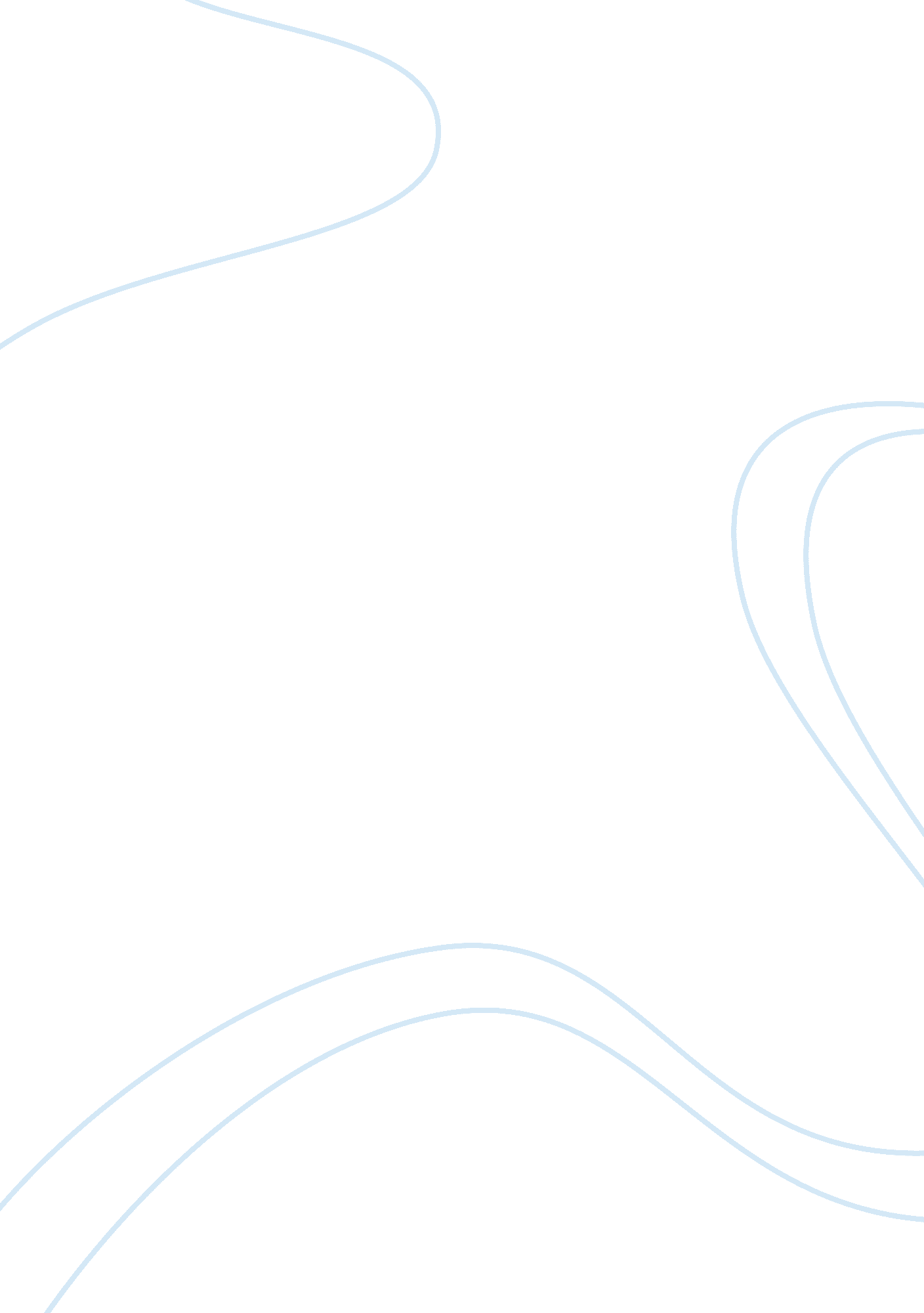 Tell us about an activity that is important to you, and whyBusiness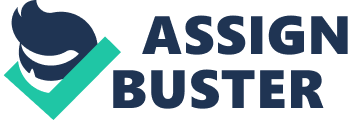 My most important activity is praying. As I am a daughter of God, I pray to God everyday. It is the only way to converse with God, a time to be able to reflect and a chance to think deeply about myself. Also, because of the praying, I can improve my mental ability the more. I strongly have faith in God that all I desire, he shall grant unto me. 2. Describe your academic interests and how you plan to pursue them at USC. I am interested in Business Administration. Especially, studying of entrepreneurship and accounting are one of the most important things to me. As it is widely known that Marshall School of Business has been top of Western U. S. and has great curriculum and community of business study.  I am going to study Business with double major of entrepreneurship and accounting. And I will also use the opportunity to prepare for graduate school of USC and CPA during my undergraduate years. 3. Why are you planning to transfer to USC? The reason is not far fetched. I want to be the one of USC community and I want to achieve my goal of studying accounting as USC student. When I first attended college here, I was planning to enroll for Pharmacy and a lot of people I recommended USC to me. From that time I have been interested in USC. Although I changed my major to Business Administration, because USC is also the best of Business school, I didn't change my desire to be a student of USC. Moreover, every one of my friend who is a USC student are so proud of their school than those of other schools. I have known that there are strong reasons of their sense of pride. It makes me desire to belong to USC, too. 